K1M1-230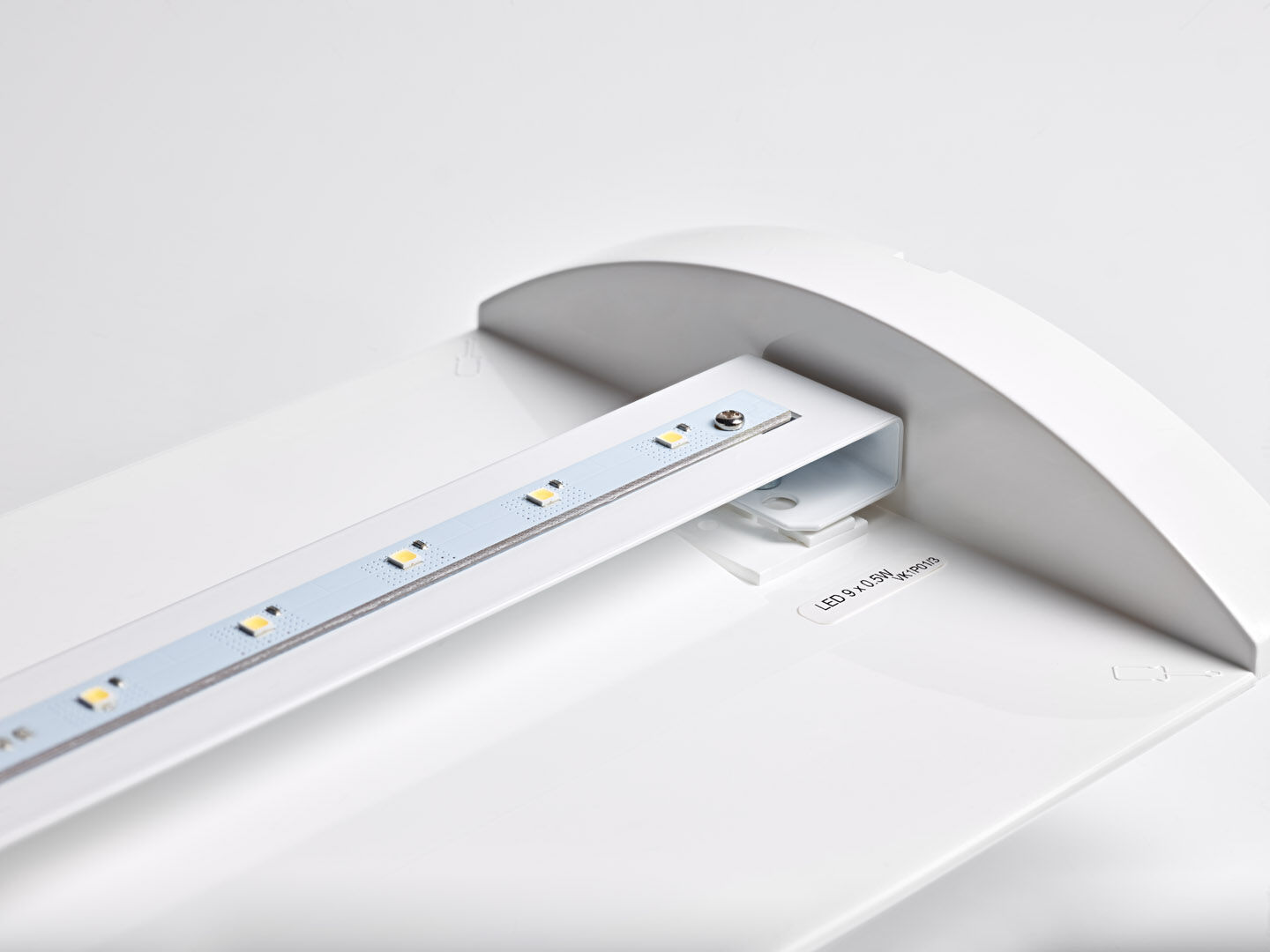 Renovierungsmodul für LED-Notbeleuchtung ETAP K1 und K2Für zentrale Versorgung.Abmessungen: .Spannung: 220-230V.Geeignet für Zentralbatteriesystem 230 V AC/DC.Dauer-/Bereitschaftsschaltung wählbar, voreingestellt für Haupt-Anwendung.Schutzklasse: Klasse II.Fotobiologische Sicherheit EN 62471: RISK GROUP 0 UNLIMITED..Glühdrahttest: 850°C.5 Jahre Garantie auf Leuchte, Lichtquelle, Driver und Batterie.Zertifikate: CE.Die Leuchte wurde nach der Norm EN 60598-1 in einem Unternehmen entwickelt und produziert, das ISO 9001 und ISO 14001 zertifiziert ist.